 SUBMIT OFFER BY (Opening Date/Time):   10/25/2016 3:00 PM           SUBMIT YOUR SEALED OFFER TO EITHER OF THE FOLLOWING ADDRESSES:COVER PAGE (NOV. 2007)SAPSAP PAGE TWO  (Return Page Two with Your Offer) Amendment Number One (1)Amendments to the Request for ProposalClient Services Vendor to Facilitate and Support Program Activities Solicitation Number PEBA0122016The Request for Proposal is amended as follows:Amend Part 2, Scope of Proposal, 2.2 Background, page twenty (20), by deleting the 2nd paragraph in its entirety and replacing it with the following:  An Operational Assessment project was initiated in 2014 to identify needs, opportunities, and develop a plan to address challenges and seize improvement opportunities through the use of modern technology and business process redesign. The Final Assessment Report includes a high level Operational System Modernization Roadmap to all projects and initiatives that must take place to accomplish the successful transition from the current PEBA operational processes and legacy system to vastly improved business processes and integrated benefit administration. The PEBA Operational System Modernization Roadmap, as well as Attachment 1: High Level Scope and Responsibilities and Figure 2: Operational Assessment - Modernization Roadmap, are provided as information and may be found at:   http://www.mmo.sc.gov/PS/PS-eip-solicitations.phtmAmend Part 5, Information for Offerors To Submit, page twenty-four (24), by deleting a. through f. in their entirety and replacing with the following:  One (1) original marked “original” and six (6) identical paper copies of your Technical Proposal.One (1) labeled CD containing a copy of the Offeror’s Technical Proposal Response (in MS Word, MS Excel and/or PDF format where appropriate). One (1) original marked “original” and three (3) paper copies of your Business Proposal.One (1) labeled CD containing a copy of the Offeror’s Business Proposal.One (1) CD labeled “original redacted” containing a redacted version of your original Technical Proposal.One (1) CD labeled “original redacted” containing a redacted version of your original Business Proposal.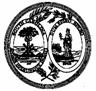  State of South Carolina South Carolina Public Employee Benefit AuthorityRequest For ProposalAmendment Number One (1)Solicitation Number: Date Issued: Procurement Officer: Phone: E-Mail Address:PEBA0122016 9/27/2016 David H. Quiat, CPPB803.734.0602dquiat@peba.sc.govDESCRIPTION: Client Services Vendor to Facilitate and Support Program Activities.The Term "Offer" Means Your "Proposal". Your offer must be submitted in a sealed package. The Solicitation Number & Opening Date should appear on the package exterior. See the clause entitled "Submitting Your Offer or Modification."MAILING ADDRESS:South Carolina Public Employee Benefit AuthorityP.O. Box 11960Columbia, S.C. 29211-1960Attention: David H. Quiat PHYSICAL ADDRESS:South Carolina Public Employee Benefit Authority202 Arbor Lake DriveColumbia, S.C. 29223Attention: David H. Quiat  AWARD & AMENDMENTSAward will be posted on 11/28/2016.  The award, this solicitation, any amendments, and any related notices will be posted at the following web address: http://www.mmo.sc.gov/PS/PS-eip-solicitations.phtmYou must submit a signed copy of this form with Your Offer. By submitting a proposal, You agree to be bound by the terms of the Solicitation. You agree to hold Your Offer open for a minimum of one hundred twenty (120) calendar days after the Opening Date.    (See the clause entitled "Signing Your Offer.")You must submit a signed copy of this form with Your Offer. By submitting a proposal, You agree to be bound by the terms of the Solicitation. You agree to hold Your Offer open for a minimum of one hundred twenty (120) calendar days after the Opening Date.    (See the clause entitled "Signing Your Offer.")You must submit a signed copy of this form with Your Offer. By submitting a proposal, You agree to be bound by the terms of the Solicitation. You agree to hold Your Offer open for a minimum of one hundred twenty (120) calendar days after the Opening Date.    (See the clause entitled "Signing Your Offer.") NAME OF OFFEROR (Full legal name of business submitting the offer) NAME OF OFFEROR (Full legal name of business submitting the offer)Any award issued will be issued to, and the contract will be formed with, the entity identified as the Offeror. The entity named as the offeror must be a single and distinct legal entity. Do not use the name of a branch office or a division of a larger entity if the branch or division is not a separate legal entity, i.e., a separate corporation, partnership, sole proprietorship, etc. AUTHORIZED SIGNATURE (Person must be authorized to submit binding offer to contract on behalf of Offeror.) AUTHORIZED SIGNATURE (Person must be authorized to submit binding offer to contract on behalf of Offeror.) TITLE (Business title of person signing above) TITLE (Business title of person signing above) STATE VENDOR NO. (Register to obtain S.C. Vendor No. at www.procurement.sc.gov) PRINTED NAME (Printed name of person signing above) DATE SIGNED STATE OF INCORPORATION (If you are a corporation, identify the state of incorporation.) OFFEROR'S TYPE OF ENTITY:   (Check one)                                                                    (See "Signing Your Offer" provision.)    ___ Sole Proprietorship                                  ___ Partnership                                  ___ Other_____________________________   ___ Corporate entity (not tax-exempt)          ___ Corporation (tax-exempt)            ___ Government entity (federal, state, or local)HOME OFFICE ADDRESS  (Address for offeror's home office / principal place of business)NOTICE ADDRESS  (Address to which all procurement and contract related notices should be sent.)   _________________________________________________  Area Code  -  Number  -  Extension                    Facsimile_________________________________________________  E-mail AddressPAYMENT ADDRESS  (Address to which payments will be sent.) ____Payment Address same as Home Office Address____Payment Address same as Notice Address    (check only one)ORDER ADDRESS  (Address to which purchase orders will be sent)____Order Address same as Home Office Address____Order Address same as Notice Address    (check only one)ACKNOWLEDGMENT OF AMENDMENTSOfferors acknowledges receipt of amendments by indicating amendment number and its date of issue. (See the clause entitled "Amendments to Solicitation")ACKNOWLEDGMENT OF AMENDMENTSOfferors acknowledges receipt of amendments by indicating amendment number and its date of issue. (See the clause entitled "Amendments to Solicitation")ACKNOWLEDGMENT OF AMENDMENTSOfferors acknowledges receipt of amendments by indicating amendment number and its date of issue. (See the clause entitled "Amendments to Solicitation")ACKNOWLEDGMENT OF AMENDMENTSOfferors acknowledges receipt of amendments by indicating amendment number and its date of issue. (See the clause entitled "Amendments to Solicitation")ACKNOWLEDGMENT OF AMENDMENTSOfferors acknowledges receipt of amendments by indicating amendment number and its date of issue. (See the clause entitled "Amendments to Solicitation")ACKNOWLEDGMENT OF AMENDMENTSOfferors acknowledges receipt of amendments by indicating amendment number and its date of issue. (See the clause entitled "Amendments to Solicitation")ACKNOWLEDGMENT OF AMENDMENTSOfferors acknowledges receipt of amendments by indicating amendment number and its date of issue. (See the clause entitled "Amendments to Solicitation")ACKNOWLEDGMENT OF AMENDMENTSOfferors acknowledges receipt of amendments by indicating amendment number and its date of issue. (See the clause entitled "Amendments to Solicitation")Amendment No.Amendment Issue DateAmendment No.Amendment Issue DateAmendment No.Amendment Issue DateAmendment No.Amendment Issue DateDISCOUNT FOR PROMPT PAYMENT(See the clause entitled  "Discount for Prompt Payment")10 Calendar Days (%)20 Calendar Days (%)30 Calendar Days (%)_____Calendar Days (%) PAGE TWO (SEP 2009) End of PAGE TWO